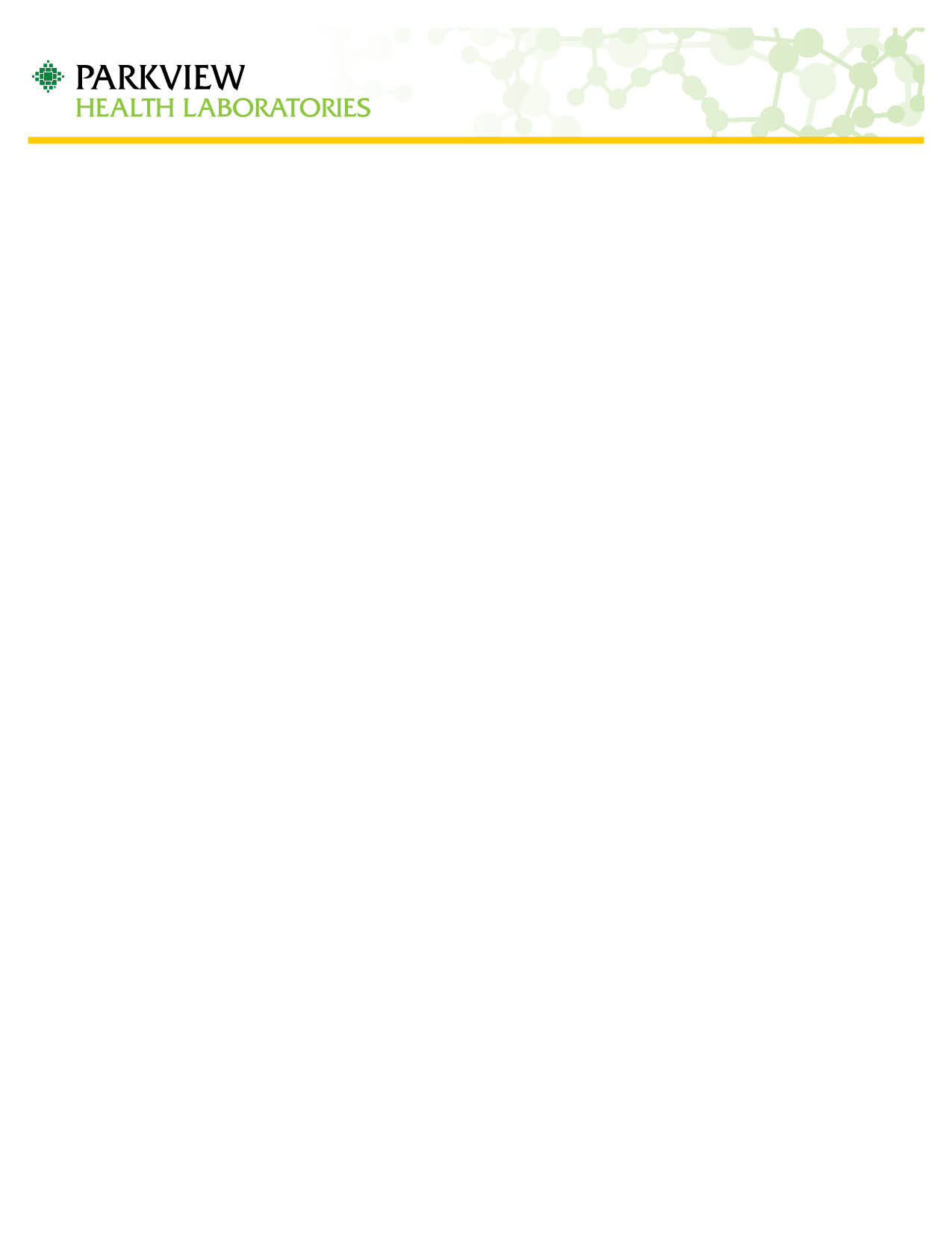 Maternal Screening FormTest Needed:   □ AFP Screen	□ TRIPLE	□ QUAD	□ PENTAPatient Name: _________________________	Patient Id: ___________________________Physician _____________________________                                                                                     Patient DOB:   _________________________	Specimen Collection Date:  _____________Maternal Weight (lbs):  __________________ 	Patient Ethnicity: _____________________Estimated Delivery Date (EDD):  ___________	EDD Determined by (choose one):Last menstrual period, Date: _________    Ultrasound, Date:  _________________Physical Exam: ____________________ Number of fetuses:  singleton / twin / multiple fetus #____Is patient insulin dependent diabetic (Y/N):  ________________Is this an □ initial testing or □ repeat specimen (Check One)Does patient have history of neural tube defects (Y/N):  _______________Does patient have history of Down Syndrome pregnancy (Y/N):  _______________Donor egg (Y/N):  __________________Date of Donor egg retrieval:  _____________________Does patient smoke (Y/N):  ____________________